Директору ООО «Аванпост» Аристову Д.И.От генерального директора ООО «Солнышко»Иванова Ивана ИвановичаЗаявлениеПрошу принять на обслуживание кассы с заводским номером хххххххххххххх по организации ООО «Солнышко» (ИНН 0000000000) с хх.хх.2020 и подключить тариф «...» сроком на … (месяц, полгода, год)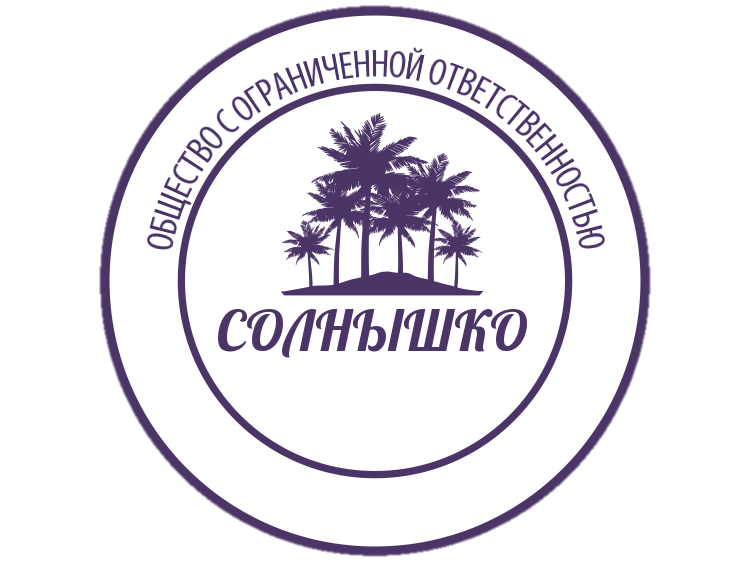 